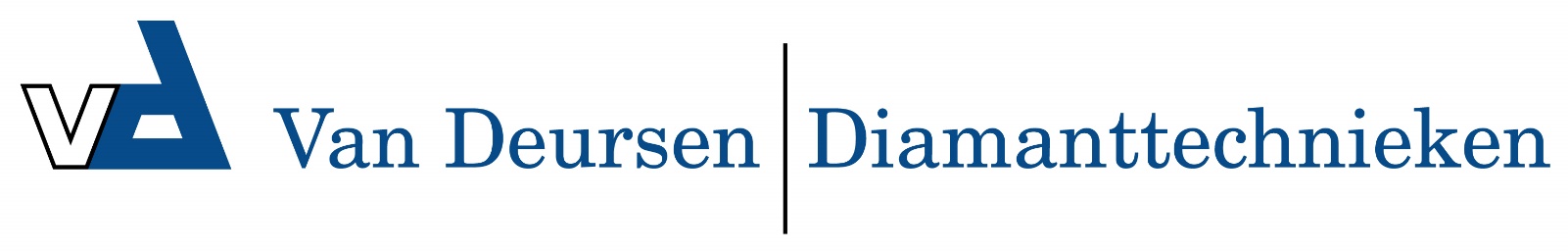 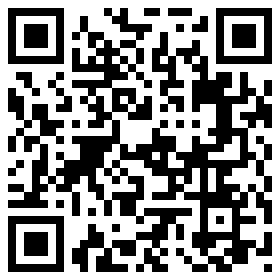 HS PA-1455 KFG-FW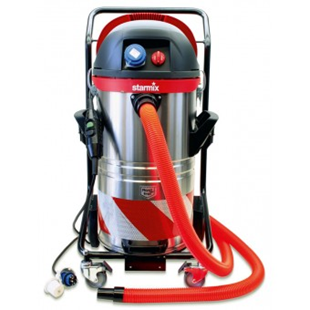 Starmix brandweerzuiger HS PA-1455 KFG-FWHS PA-1455 KFG-FW is de stofzuiger die geschikt is voor bij calamiteiten. Dankzij het grote vermogen en ketel zijn de problemen snel weer opgelost.

Beschrijving van Starmix stofzuigers HS PA-1455 KFG-FW
Stofzuiger Starmix GS PA 1455 KFG FW

Bijzondere KenmerkenTe gebruiken bij water en calamiteitenVoor zeer veel water verplaatsen door bijvoorbeeld brandweer en salvagebedrijfTechnische gegevens van Starmix stofzuigers HS PA-1455 KFG-FW
Technische specificatiesAfgegeven vermogen max : 220 WattVolumestroom max : 61 l/sAfvoerhoogte bij vol verbruik : ca 3 m / 40 l/mMax. Afvoerhoogte : ca 6 mMax. afvoerbereik : ca 50 mOnderdruk : 248 mbarKetelinhoud: 55 literAfmetingen (LxBxH) : 59 cm x 57 cm x 100 cmGewicht : 43 kgUitvoering55 liter ketelGeïtegreerde slang met kabelomwikkeling2 zwenkwielen en 2 wielenNetto waterinhoud : 43 literStandaard Meegeleverd:35 mm slang doorsnede5,0 meter fluorescerende oranje slang1 Handgreep met luchtregelaar2 Kunststof zuigbuizen1 Vloer zuigmond 45 cm met inzet1 Fluorescerende oranje slang1 nat filterzak FSN 1000